Mateřská škola Ostrava, Dvořákova 4,příspěvková organizace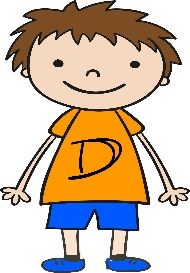 V L A S T N Í      H O D N O C E N ÍM A T E Ř S K É      Š K O L Y2021 - 2022O B S A H1.	Z Á K L A D N Í    Ú D A J E    O    M A T E Ř S K É    Š K O L E 	1.1.	název: Mateřská škola Ostrava, Dvořákova 4, příspěvková organizace	1.2.	součástí mateřské školy je:	2.	P E R S O N Á L N Í    Ú D A J E	2.1.	 údaje o zaměstnancích v mateřské škole	2.2. 	členění zaměstnanců podle vzdělání k 31. 8. 2021	3.         ŠKOLNÍ VZDĚLÁVACÍ  PROGRAM  MATEŘSKÉ  ŠKOLY	3.1       průběh a výsledky vzdělávací činnosti se závěry pro další  období	4.    	POČTY  DĚTÍ	4.1.     počty dětí ve třídách	     4.2.      průměrná docházka dětí	     4.3.      děti přijaté k 1. září 2021 a odložená školní docházka ve školním roce 2021/2022	     4.4.      děti – dle národnosti	 5. 	HOSPITAČNÍ A KONTROLNÍ ČINNOST     5.1.      Závěry z hospitační a kontrolní činnosti	 6.       DALŠÍ VZDĚLÁVÁNÍ PEDAGOGICKÝCH PRACOVNÍKŮ 7.	ICT STANDARD A PLÁN8. 	MIMOŠKOLNÍ PREZENTACE MATEŘSKÉ ŠKOLY.	9.	PREVENCE RIZIK A ŠKOLNÍ ÚRAZY.	10.	SPOLUPRÁCE MATEŘSKÉ ŠKOLY S RODIČI.	11.	STÍŽNOSTI, OZNÁMENÍ PODNĚTŮ.	12.     MATERIÁLNĚ-TECHNICKÉ PODMÍNKY VZDĚLÁVÁNÍ.	1.	Z Á K L A D N Í    Ú D A J E    O    M A T E Ř S K É    Š K O L E1.	1. Název:	                                                                               Mateřská škola Ostrava, Dvořákova 4, příspěvková organizacesídlo:	Dvořákova 1037/4	Ostrava - Moravská Ostrava a Přívoz	702 00	IČ: 75027313zřizovatel: Statutární město Ostrava, Úřad městského obvodu Moravská Ostrava a Přívoz	      nám. Dr. E. Beneše 555/6           	      729 29 Ostrava	      IČ: 00845451vedení mateřské školy:	Bc. Andrea Calábková, potvrzena ve funkci od 1. 3. 2014kontaktní spojení		telefon: 596 123 326, 774 744 576				e-mail:	ms-dvorakova@seznam.cz				www.dvorakovams.cz				datová schránka: 24fkwdaposlední platné rozhodnutí o zařazení do sítě č.j. MSK 20139/2006 ze dne 30. 1. 2006identifikátor předškolního zařízení: 	600 144 437kapacita mateřské školy:		50 dětí2.	součástí mateřské školy je:školní výdejna		IZO: 174 000 723             kapacita 60 jídelforma hospodaření: 	mateřská škola je samostatným právním subjektem 			od 1. ledna 2003 s příspěvkovou formou hospodařenícharakteristika mateřské školy:mateřská škola poskytuje vzdělávání a výchovu dětem předškolního věku v českém jazyce, ve dvou celodenních třídách dle Zákona 561/2004 (Školský zákon), v platném znění a vyhlášky Ministerstva školství tělovýchovy a mládeže o školním stravování (č.48 a 876/1993 Sb.). 2.	P E R S O N Á L N Í    Ú D A J E2. 1.	údaje o zaměstnancích v mateřské škole	ředitelka, statutární orgán:		Bc. Andrea C A L Á B K O V Áučitelka:				Jitka ŽÍDKOVÁučitelka:				Simona ZÁVODNÁučitelka:				Bc. Michaela ADAMCOVÁučitelka:				Marie BENEŠOVÁŠkolní asistent:		           Marie Benešová – Šablony III., září 2021- srpen 2022Administrativní pracovník:	            Petra Urubová od 1. 1. 2021Uklízečka:					Šárka KUČEROVÁPracovnice ve výdejně stravy, uklízečka	Helena Z O U B K O V Á2. 2.	členění zaměstnanců podle odborné kvalifikace k 31. 8. 20213. ŠKOLNÍ VZDĚLÁVACÍ PROGRAM MATEŘSKÉ ŠKOLY3. 1.	Školní vzdělávací programPrůběh a výsledky vzdělávací činnostiMateřská škola pracovala ve školním roce 2021/2022 dle nového školního vzdělávacího programu  (ŠVP)  „PRVNÍ KRŮČKY ŽIVOTEM“,  který byl schválen Pedagogickou radou školy dne 25. 8. 2020, stal se povinným programovým dokumentem pro pedagogy i pro další pracovníky školy od 1. 9. 2020 – 31. 8. 2025.Obsah tohoto programového dokumentu je přizpůsoben možnostem a potřebám dětí. Je otevřeným pracovním materiálem, který je možné aktuálně přizpůsobovat měnícím se podmínkám dalšího přirozeného vývoje a závěrům evaluační činnosti. Je veřejně přístupný rodičovské veřejnosti i ostatním partnerům. Vzdělávací obsah ŠVP je rozčleněn do integrovaných bloků, které podpořily očekávané klíčové kompetence dle RVP PV k přípravě dětí na vstup do základní školy.Z obsahu školního vzdělávacího programu a jeho příloh vycházely třídní vzdělávací programy, které jsou základním dokumentem jednotlivých tříd a jehož záměry učitelky rozpracovávaly do konkrétní vzdělávací podoby – tematických bloků dle aktuálního dění a také podle nápadů, námětů dětí a momentální situace ve třídě i okolí.Využívali jsme nejvíce učení prožitkem, smyslovým vnímáním, zařazení projektové výuky – smyslové hry, pokusy, ověřování, pocitové hry, pohybové hry, exkurze, tematické dny. Vzdělávání dětí bylo celoročně přenášeno do terénu – využití zahrady, blízkých Komenského sadů, okolí i vzdálenější procházky či výlety s dětmi na zajímavá místa v okolí Ostravy. Naším cílem bylo, aby se děti každý den cítily přirozeně, mohly se svobodně projevovat, posouvat se dále, rozvíjet a realizovat to, co považují v tu chvíli za důležité.ZÁVĚR: všichni pedagogové dlouhodobě naplňují obsah i cíl ŠVP. Zapojujeme též ostatní zaměstnance a především rodiče dětí v návaznosti na jednotné působení školy a rodiny. Využíváme pravidelné konzultace o dětech, řešíme individuální školní zralost s případnými návrhy na odklady školní docházky, či postupy ve spolupráci školy s rodinou. Rodiče si mohou prohlédnout portfolia svých dětí a vyjádřit se k výchovně-vzdělávacímu procesu v mateřské škole. V letošním školním roce jsme provedli ověření úrovně osvojování a dosahování očekávaných výstupů v jednotlivých oblastech RVP PV na základě individuálního vzdělávání u jednoho dítěte, s vyhotovením písemního záznamu. Bylo patrné podnětné rodinné prostředí umožňující všeobecný rozvoj dítěte v požadovaných oblastech RVP PV. Rovněž bylo doporučeno sledovat webové stránky MŠ, činnosti a akce školy a případně se některých zúčastnit společně s ostatními v rámci upevňování sociálních vztahů s vrstevníky. Této možnosti využili zákonní zástupci dítěte při slavnostním pasování předškoláků v měsíci červnu.Děti se speciálními vzdělávacími potřebami a mimořádně nadané dětiVe školním roce 2021/2022 docházely do MŠ dvě děti, pro které byly vypracovány celoroční plány pedagogické podpory (PLPP) na základě doporučení Školského poradenského zařízení pro vzdělávání žáka se speciálními vzdělávacími potřebami ve škole. Byly vedeny písemné záznamy s doplněním o pracovní listy. Zaměření v druhém pololetí vycházelo ze závěrů výsledků v prvním pololetí a doplněním o další úkoly a vzniklé potřeby dítěte. O výsledcích pedagogických postupů a vzdělávání byly vedeny se zákonnými zástupci konzultace.MŠ od roku 2015 spolupracuje s MENSOU ČR. Děti, které prošly na začátku školního roku testováním MENSY ČR prostřednictvím psychologa Mgr. Reného Gavlase, byly doporučeny do Klubu nadaných dětí, financovaného z účelového neinvestičního příspěvku Statutárního města Ostravy. Učebna Zvídálek byla nově vybavena a doplněna dalšími pomůckami a materiálem. Děti získávaly nové poznatky, témata vycházela zejména ze zájmu dětí s důrazem na praktickou část. Děti měly možnost si vyzkoušet různé experimenty a pokusy, badatelskou činnost, logické a deskové hry, moderní techniku (notebook, digitální kamera, robotická včelka, mikroskop) a jiné. Činnost ve školním roce 2021/2022 zajišťovala lektorka Mgr. Jana Masníková, která úzce spolupracovala s ředitelkou MŠ i ostatními pedagogy. Děti se scházely 1x týdně a rozvíjely své nadání v různých oblastech života. Prezentace Zvídálka je zpracována na webových stránkách školy.Dvě děti se zapojily do aktivity NUMERÁČCI, jejímž cílem je nominovat nadané a mimořádně nadané děti v intelektové oblasti. V lednu 2022 proběhlo I. kolo letošního ročníku, do kterého se zapojilo více jak 450 dětí z různých mateřských škol. Děti plnily ve svých mateřských školách prostřednictvím pracovních listů matematicko-logické úkoly. Ti úspěšní postoupili do II. a následně do finálního III. kola. Z naší mateřské školy si místo obhájili Anička P. a Mikuláš K.Dle aktuálních možností jsme navázali spolupráci s blízkými ZŠ, ZUŠ, OU. ZÁVĚR: po celý školní rok jsme věnovali zvýšenou pozornost a péči dětem se speciálními vzdělávacími potřebami a cíleně vyhledávali a vytvářeli vhodné podmínky k práci s nadanými dětmi, u kterých jsme se zaměřili především na rozvíjení logického myšlení a kreativity. K vyhledávání nadaných dětí jsme opakovaně využili spolupráci s Mensou ČR, zastoupené psychologem Mgr. René Gavlasem.Také v dalším období budeme nadále využívat tuto diagnostiku pomocí manuálu Škály nadání, kterou provádí obě učitelky s dětmi od 5 – ti let na své třídě. Lze rovněž konstatovat, že vybavení učebny Zvídálek je na velmi dobré úrovni, v průběhu školního roku byl doplněn o další nové pomůcky. V naší každodenní práci plně respektujeme pravidlo, že každému dítěti by měla být poskytnuta pomoc a podpora v té míře, kterou dítě potřebuje a v té kvalitě, která mu vyhovuje. Úkolem předškolního vzdělávání není vyrovnat výkon dětí, ale vyrovnat jejich vzdělávací šance.Environmentální vzdělávání, výchova a osvěta (EVVO) Charakteristikou byla celoroční podpora badatelsky orientovaného vzdělávání dětí v oblasti EVVO na základě přímých zkušeností dětí v prožitkovém učení.Vzdělávací nabídka pedagogů dětem (konkrétní situace a činnosti) zahrnovala zejménavycházky do okolí, výletysledování rozmanitostí a změn v přírodě (příroda živá i neživá, přírodní jevy, rostliny,       živočichové, podnebí, počasí, ovzduší, roční období)poučení o možných nebezpečných situacích jak se chránit (kontakt se zvířaty, jedovaté       rostliny)nepříznivé přírodní a povětrnostní jevy, nácvik bezpečného chování v některých dalších         situacích, které mohou nastatpráce s literárními texty, s obrazovým materiálem, využívání encyklopedií, ekohry     praktické pokusy, zkoumání, manipulace s různými materiály a surovinamipoznávání ekosystémů (les, park, louka, řeka apod.) pracovní činnosti, pěstitelské a  chovatelské činnosti, péče o školní prostředí, školní        zahradu a blízké okolí, praktické využití pomůcek ( péče o králíčka a šneka, akvárium)kognitivní činnosti (kladení otázek a hledání odpovědí, diskuse nad problémem,        objevování).Děti měly možnost sledovat celoroční proměny naší školní zahrady. Byly po celý rok pravidelně zapojovány do úklidu zahrady, pletí a zalévání záhonů, sázení a samozřejmě „sklízení“ úrody. Byla obnovena podzimní a jarní brigáda s rodiči. Děti se naučily chodit ven i za mírně nepříznivého počasí (drobný déšť), kdy jsme domluvili s rodiči přinesení vhodného oblečení a obuvi. Využíváme rovněž akce našeho městského obvodu i města s tématikou EVVO – programy Dne Země v Komenského sadech, velikonoční a jiné jarmarky na Masarykově náměstí, třídění odpadů ve třídách a na chodbě (papír, plasty) a další.Procházky a toulky přírodou obohatily poznání dětí i jejich vztah k přírodě. Zejména návštěva přírodní památky Obora Hukvaldy, osobitý přístup k dětem a zajímavé povídání o přírodě a zvířatech, s ukázkami a návštěvou Hájovny, vyvolaly u dětí velkou pozornost. Dnešní děti mají stále méně příležitostí seznamovat se s přírodou vlastní přímou zkušeností a smyslovým prožitkem a pomalu se vytrácí vztah k přírodě jako takové i k místu, kde žijí. Záleží nám na tom, abychom jako první pedagogové – učitelky mateřské školy umožnily dětem přírodu vnímat, poznávat a také chránit. Děti rovněž navštívily Ranč Hlučín s možností jízdy na konících, mohly poznat práci ošetřovatelů zvířat. Prožily zajímavou a poučnou exkurzi - SADAŘOVA NAUČNÁ STEZKA. Environmentální procházka byla doprovázena zajímavým výkladem průvodce a nabídla dětem spoustu nových poznatků a informací s ochutnávkou výpěstků.Dále jsme dětem umožnili pobyt v přírodě v krásném prostředí Horní Bečvy, v Penzionu na Lůkách, ve dnech 6. - 10. června. Děti si jej užily spolu s učitelkami Simonou Závodnou, Jitkou Žídkovou a paní Šárkou Kučerovou. Bohatý přírodovědný, sportovní i relaxační pobyt v přírodě děti osvěžil a umožnil jim prožít společné chvíle s kamarády.Byly pořízeny další výukové pomůcky pro EVVO, zahradní náčiní a nářadí a další nezbytné pomůcky. ZÁVĚR:také v dalším období se kladnou motivací a vlastním příkladem zaměříme na to, aby se děti spontánně zapojovaly do péče o své okolí (udržovat pořádek, úklid zahrady atd.), učily se žít v souladu s přírodou. Vycházíme z programu EVVO, který pravidelně hodnotíme, doplňujeme o nové aktivity. Klademe důraz na celoživotní vzdělávání našich pedagogů v této oblasti. Nadstandardní aktivity Po rozvolnění covidových opatření jsme mohli znovu tyto aktivity v plné míře obnovit a naplnit tak rozvoj schopností a dovedností dětí dle jejich individuálních zájmů. Jednalo se zejména o tyto aktivity:ŠACHY- pro děti ve věku od 5 ti let, v rámci projektu „Šachy do škol“ a ve spolupráci se Střediskem volného času Korunka v Mariánských Horách.  Děti si zde osvojovaly základní pravidla a strategie šachu, rozvíjely své IQ, kritické, kreativní a originální myšlení. Učily se myslet logicky a efektivně, vybírat „nejlepší" volbu z velkého množství možností s posílením kompetencí k řešení problémů. Naši malí šachisté v rámci projektu „Šachy do škol“ získali 3. místo v šachovém turnaji, který pořádalo Středisko volného času Korunka v Mariánských Horách a Hulvákách a přivezli si bronzový pohár, diplom, plyšovou šachovou figurku koníka a samozřejmě finálový dort se zlatou korunkou. Vedla lektorka Bc. Kateřina SmičkováJUDO – pro děti od 4 let, ve spolupráci s Clubem Baník Ostrava. Děti se zábavnou formou učily základům juda, jeho etiku i názvosloví, základní gymnastické prvky, ale především aktivně cvičily.Vedly cvičitelky juda Clubu Baník OstravaPOHYBOVÝ KROUŽEK – rozcvičky s náčiním i na nářadí, překážkové dráhy, jógové prvky, pohybové hry, zdravotní cviky, relaxační i taneční aktivity, učení názvosloví při rozcvičce. Děti si všeobecně vytvářely kladný vztah k pohybu.Vedly učitelky MŠ Jitka Žídková a Bc. Michaela Adamcová       CVIČENÍ V HALE TATRAN  - celoroční cvičení předškoláků vedené profesionálními trenéry,  pohybová průprava, pohybové hry, cvičení s cvičebním nářadím a náčiním.Své pohybové dovednosti procvičovaly děti také v aktivitě SE SOKOLEM DO ŽIVOTA, kdy plnily různé pohybové úkoly, cviky a vše si pečlivě zaznamenávaly do svého sportovního deníčku. Mnohé z těchto aktivit byly náplní celoroční projekt „Hýbeme se hezky česky“.  Z finančních prostředků poskytnutého neinvestičního příspěvku, které škola získala, byly zakoupeny nové tělovýchovné pomůcky, zejména horolezecká stěna, overbally, dětské kolo, nové helmy na kola, pořízeny diplomy, medaile či drobné odměny pro děti a účastnický poplatek.Poskytnutý neinvestiční příspěvek na výše uvedené aktivity byly velkým přínosem pro děti i naši práci.ANGLIČTINA – pro děti ve věku 4,5 - 6 let, seznamování se nenásilnou formou a pomocí hry s cizím jazykem s přípravou na začátky angličtiny v ZŠ. Vedla učitelka MŠ Simona ZávodnáPĚVECKÝ SBOR ,,DVOŘÁČEK" – nácvik písní, práce s hlasem, hudebními nástroji, první zkušenosti s vystupováním na veřejnosti. V červnu se uskutečnil veřejný koncert pěveckého sboru v klubu Parník, s hostujícími umělci Janáčkovy filharmonie  a folklorním souborem Morava. Akce se konala pod záštitou starosty městského obvodu Moravská Ostrava a Přívoz. Bohatá účast rodičů, zaměstnanců MŠ i dalších hostů svým aplausem ocenili výkon dětí pod vedením paní ředitelky Bc. Andrey Calábkové a doprovodu sl. Aleny Calábkové. Zahájili jsme tak nový projekt Centra kultury  a vzdělávání - PIMPRLATA V PARNÍKU.Krásný plakát k celé události nakreslil předškolák naší MŠ Prokop Šmídl.ZÁVĚR: také v dalším období  se zaměříme na poskytování možností v pohybových aktivitách, o které je mezi dětmi i rodiči velký zájem. Umožníme dětem i další nestandardní aktivity – předplavecký výcvik, lyžování s cílem rozvíjet jejich schopnosti a dovednosti, zažít pocit úspěšnosti i soudržnosti s ostatními kamarády.Minimální preventivní program MŠ – prevence sociálně patologických jevůNa počátku školního roku byli rodiče prostřednictvím zahajovacích třídních schůzek seznámeni s prevencí sociálně patologických jevů prostřednictvím Minimálního preventivního programu MŠ.Této oblasti byla po celý školní rok věnována mimořádná pozornost. Rodiče měli možnost okamžitého řešení případných náznaků ubližování mezi dětmi, či pravidelného negativního projevu vůči svému dítěti ostatními dětmi. Po celý rok a dle potřeby byla zařazována témata k této problematice, děti vedeny k tomu, aby si neubližovaly a rovněž si nedaly ublížit – formy rozhovorů, situační chování, četba, hry.Agresivita se nejčastěji projevovala při hře, kdy si děti spolu hrají, učí se spolu komunikovat a spolupracovat. Zejména u mladších dětí, které ještě nejsou zvyklé dělit se o hračku , domluvit se. Proto řešily většinou nastalou situaci negativními emocemi (hněv, vztek, zlost, kousnutí kamaráda), které ještě nedokážou ovládat. Lze konstatovat, že se  v převážné většině jednalo o chování, které odpovídá věkovým zvláštnostem daného věkového období. Učitelky spolupracovaly s rodiči těchto dětí, pracovaly rovněž  se třídou tak, aby posílily pocit vzájemné sounáležitosti,  vytvářely a připomínaly vhodná  pravidla soužití, učily děti  respektu k ostatním a přiměřenému prosazování svých názorů, schopnost omluvit se a pomoci, i o pomoc s důvěrou požádat.ZÁVĚR: problematika prevence sociálně patologických jevů byla pravidelně v rámci výchovy a vzdělávání zařazována do vzdělávacího programu v každé třídě s úsilím položit základy prosociálního chování a tedy i prevence šikany, násilí a jiných sociálně patologických jevů. Rodiče jsou o této problematice pravidelně informováni prostřednictvím zahajovacích třídních schůzek na počátku školního roku, na pololetních konzultacích a dle potřeby.Dopravní výchova – bezpečně na cestách a bezpečnostní problematikaBezpečnostní problematika byla pravidelnou součástí vzdělávání dětí. Učitelky seznamovaly děti mimo jiné i s nebezpečím ohrožujícím jejich zdraví tak, aby bylo dosaženo klíčových kompetencí vztahujících se k ochraně zdraví dětí a jejich bezpečnosti. Zabývaly se tématy, jejichž součástí byly mimo jiné dopravní výchova, ochrana člověka za mimořádných událostí, problematika první pomoci a úrazů, prevence sociálně patologických jevů s poučením. Učitelky přiměřenou formou poučily děti o bezpečném chování jak v prostředí MŠ, tak při dalších aktivitách mimo areál MŠ s vysvětlením možných rizik. Záznamy o poučení dětí byly zdokumentovány v třídních knihách. ZÁVĚR:ředitelka školy stanovila postupy vedoucí k zajištění bezpečnosti a ochraně dětí při vzdělávání v mateřské škole, hodnotila rizika spojená s činnostmi a prostředím a přijímala k nim opatření. Při stanovení konkrétních opatření brala v úvahu zejména možné ohrožení dětí při vzdělávání, při přesunech dětí v rámci předškolního vzdělávání a při účasti dětí na různých akcích pořádaných školou, věk dětí, jejich schopnosti, fyzickou a duševní vyspělost a zdravotní stav. Všichni zaměstnanci školy jsou pravidelně proškolováni k dodržování BOZP a řídí se bezpečnostními nařízeními tak, aby předcházeli úrazům dětí i svému. Vybavení a zařízení školy splňuje hygienické a bezpečnostní normy. V celé mateřské škole platí zákaz kouření a manipulace s otevřeným ohněm, zákaz vstupu se zvířaty do objektu a celého areálu školy. 4. POČTY  DĚTÍ4. 1.    	počty dětí ve třídách4. 2.	průměrná docházka dětí4. 3.	děti přijaté k 1. září 2021 a odložená školní docházka 	ve školním roce 2021/20224. 4.	děti – dle národnosti5. 	HOSPITAČNÍ A KONTROLNÍ ČINNOSTPravidelně je kontrolována dokumentace tříd – třídní knihy, portfolia dětí.Byly provedeny hospitace u všech pedagogických zaměstnanců pouze v podzimních a zimních měsících z důvodu mé dlouhodobé pracovní neschopnosti od února – července 2022.Sledovala jsem spolupráci s druhou učitelkou, vzájemné náslechy všech učitelek., které jsou velmi přínosné pro další práci.Se všemi byl proveden pohospitační pohovor a proveden hospitační zápis.6. DALŠÍ VZDĚLÁVÁNÍ PEDAGOGICKÝCH PRACOVNÍKŮ ZÁVĚRY DVPP:Paní učitelky absolvovaly semináře zaměřené na práci s nadanými dětmi.Z důvodu nedostatku finančních prostředků bylo v tomto roce méně seminářů.7.	ICT STANDARD A PLÁNPočítač má k dispozici administrativní pracovnice v ředitelně.Notebooky a jejich využití:Ředitelna – využívá p. ředitelka.Třídy - paní učitelky, který je využívají při přípravě na vzdělávací práci s dětmi a u starších dětí se na něm učí pracovat také předškoláci.Knihovna pro děti – využití všemi zaměstnanci.Lehárny – využití paní učitelkami.Místnost pro Klub nadaných dětí  - Zvídálek.Pokrytí a využití ICT je na vysoké úrovni.8. 	MIMOŠKOLNÍ PREZENTACE MATEŘSKÉ ŠKOLY.Před vánocemi 2021 jsme uskutečnili  charitativní online koncert pro dům Sv. Václava v Ostravě – Heřmanicích. Také ve spolupráci s rodiči jsme uspořádali charitativní vánoční sbírku dárečků, které byli přivezeny do výše uvedeného domu a také do charitního domu Sv. Alžběty v Ostravě – Mariánských Horách.Prezentujeme se také různými články v novinách Centrum a vyvěšováním fotografií, výtvarnými pracemi dětí ve vitríně, která je na plotě školky na ulici Dvořákova.9.	PREVENCE RIZIK A ŠKOLNÍ ÚRAZY.Ve školním roce jsme evidovali 5 úrazů dětí lehčího rázu. U všech byli rodiče při vyzvedávání dítěte informováni.Všichni zaměstnanci mateřské školy jsou neustále nabádáni k odstraňování rizik a zejména prevenci, děti jsou pravidelně poučovány o možných nebezpečích (viz zápisy v třídních knihách). Využíváme reflexní vesty pro děti při vycházkách mimo objekt školy, děti mají k dispozici přilby při jízdě na koloběžkách a odrážedlech, při seskocích z výšky mají vždy žíněnku.10.	SPOLUPRÁCE MATEŘSKÉ ŠKOLY S RODIČI.Pro rodiče byly svolávány třídní schůzky dle potřeby. První proběhla pro rodiče nově přijatých dětí v červnu 2021, v září se uskutečnila schůzka pro všechny rodiče. Všichni mají možnost se obrátit s jakýmkoli dotazem také emailem.Spolupráce s rodiči je na velmi dobré úrovni.11.	STÍŽNOSTI, OZNÁMENÍ PODNĚTŮ.Nebyly podány žádné stížnosti. 12.       MATERIÁLNĚ-TECHNICKÉ PODMÍNKY VZDĚLÁVÁNÍ.Ve školním roce 2021/2022 bylo nově pořízeno:V tomto školním roce jsme rozšiřovali prostory pro Klub nadaných dětí – nové pomůcky, policové sestavy, koberce.Tyto prostory budou k dispozici všem dětem celé mateřské školy.splňujenesplňujecelkem%učitelství pro mateřské školy505100%celkem505100%třídapočet dětíz toho chlapcůz toho dívekpovolená výjimka1.251411---2.241410---celkem4928212třídapočet zapsaných dětíprůměrná docházka v I.pololetíprůměrná docházkave II. pololetí1.2518192.241921celkem493740počet nově přijatýchpočet dětí, které ukončily docházku k 31. 8. 2021počet dětí s odloženou školní docházkou ve školním roce 2021/202214142počet dětíČeská republika47Celkem47zaměstnanectermín studiainstituce(VŠ/zařízení pro další vzdělávání)instituce(VŠ/zařízení pro další vzdělávání)název akcenázev akcehodinový rozsahhodinový rozsahAndrea CALÁBKOVÁ11.-12. 9.MENSA, ČRMENSA, ČRKonference                   pro vzděláváníKonference                   pro vzdělávání14 hodin14 hodin22. 9.NIDVNIDVSetkání s KSPN(nadané děti)Setkání s KSPN(nadané děti)4 hodiny4 hodiny30. 9.NIDVNIDVMotivace a rozvoj pracovníků MŠMotivace a rozvoj pracovníků MŠ4 hodiny4 hodiny21. 10.MAGISTRÁTMAGISTRÁTRovné příležitostiRovné příležitosti6 hodin6 hodin5. 11.MAP II.MAP II.Setkání nejen s „Numeráčky“Setkání nejen s „Numeráčky“4 hodiny4 hodiny               JitkaŽÍDKOVÁ   13. - 21.11.   13. - 21.11.Muzikohraní, z.s.Muzikohraní, z.s.Hry s rytmem a pohybem pro dětiHry s rytmem a pohybem pro děti32 hodin32 hodin2. -13. 2.Červený křížČervený křížKurz zdravotníkaKurz zdravotníka40 hodin40 hodin23. 5. 2022NPI ČR, Blahoslavova NPI ČR, Blahoslavova Vzdělávání dětí nadaných v MŠVzdělávání dětí nadaných v MŠ8 hodin8 hodinMichaela ADAMCOVÁ13. 6. 2022Mensa, ČRMensa, ČRNTC Learning II.NTC Learning II.8 hodin8 hodin5. 4. 2022Mensa, ČRMensa, ČRNTC Learning I.NTC Learning I.8 hodin8 hodin13. 6. 2022Mensa, ČRMensa, ČRNTC Learning II.NTC Learning II.8 hodin8 hodinprostředí, prostory a vybavení školyKomentářbudovapřes sto deset let stará, památkově chráněná,nové EZStřídy + herny + lehárnymístnosti světlé, dobře osvětlené i vytápěnésociální vybaveníWC pro děti je umístěno ve všech poschodích, pro zaměstnance pouze v 1. poschodízahradamenší, celkově zrekonstruovaná v červenci 2010, plot a brány ve špatném stavupomůcky, hračkydoplňujeme didaktický materiál, TV pomůcky, výtvarný materiálV Ostravě, dne 31. 10. 2022                                                                                            Bc. Calábková Andrea                                                                                                      ředitelka MŠ